Государственное бюджетное дошкольное образовательное учреждение детский сад №95 компенсирующего вида Калининского района Санкт-ПетербургаСанкт- Петербург, улица Тимуровская д.12 к.2 литер А____________________________________________________________________________ОТЧЕТО результатах самообследования за 2018   годОбщие вопросы1.1.Общая характеристика образовательной организацииГосударственное бюджетное дошкольное образовательное учреждение детский сад № 95 компенсирующего вида Калининского района Санкт-Петербурга функционирует с 1979 году. В учреждении функционирует 10 групп для детей от 2 до 7 лет. Комплектуется учреждение на основании направлений Комиссии по комплектованию дошкольных образовательных учреждений.Юридический и фактический  адрес: ул. Тимуровская, д.12, корп. 2.Телефон: (812) 558-79-77; факс (812)558-99-22.E-mail: dou95spb@yandex.ruИнтернет сайт: http://dou95spb.ruРежим работы:   с понедельника по пятницу с 7.00 до 19.00.  Выходные дни: суббота, воскресенье и праздничные дни, установленные законодательством Российской Федерации. 1.2.Организационно-правовое обеспечениеПолное наименование Образовательного учреждения:  Государственное бюджетное дошкольное образовательное учреждение детский сад № 95  компенсирующего вида Калининского района Санкт-Петербурга.Сокращенное наименование Образовательного учреждения:  ГБДОУ детский сад № 95 Калининского района Санкт-Петербурга.	Функции и полномочия учредителя Образовательного учреждения от имени субъекта Российской Федерации – города федерального значения – Санкт-Петербурга осуществляют исполнительные органы государственной власти Санкт-Петербурга - Комитет по образованию и администрация  Калининского района Санкт-Петербурга.Место нахождения Комитета: 190000, Санкт-Петербург, пер. Антоненко, дом 8, литер А.Место нахождения Администрации района: 195009,Санкт-Петербург, Арсенальная набережная, дом 13/1.Образовательное учреждение в своей деятельности руководствуется Конституцией Российской Федерации, Гражданским кодексом Российской Федерации, федеральными законами, указами и распоряжениями Президента Российской Федерации, постановлениями и распоряжениями Правительства Российской Федерации и Санкт-Петербурга, решениями вышестоящих органов, осуществляющих управление в области образования, Уставом, локальными актами учреждения.ГБДОУ № 95 имеет бессрочную лицензию № 2649 от 18.01.2017 года на право оказывать образовательные услуги по реализации образовательных программ дошкольного образования (Приложение № 1 к лицензии № 2063 от 18.10.2017) .Государственный статус Учреждения подтверждается следующими документами:- Свидетельство о государственной регистрации права 78-АВ № 710757 от 14.04.2007 года на право постоянного (бессрочного) пользования земельным участком;-  Свидетельство о государственной регистрации права 78-АВ № 798500 от 27.07.2007 года на право оперативного управления зданием;-Свидетельство о внесении записи в Единый государственный реестр юридических лиц 78 № 04076757 .- Свидетельство о постановке на учет в налоговом органе 78 № 008285738.- Устав, зарегистрированный в Межрайонной ИФНС России № 15 по Санкт-Петербургу 08.10.20181.3.Структура управления деятельностью образовательной организацииУправление ГБДОУ осуществляется в соответствии с законом «Об образовании в РФ» и  Устава на основе принципов единоначалия и самоуправления.Непосредственное управление деятельностью ГБДОУ осуществляет заведующий Давтян Елена Юрьевна, образование высшее педагогическое, переподготовка по программе «Управление образованием», стаж педагогической работы –29 лет, в данной должности – 9 лет. Заведующий  назначается на должность и освобождается от должности Учредителем. Заведующий осуществляет непосредственное руководство детским садом и несет ответственность за деятельность учреждения.Часы приема заведующего: понедельник 10.00-12.00, среда 16.00-18.00Коллегиальными органами управления Образовательным учреждением являются: Общее собрание работников Образовательного учреждения, Педагогический совет Образовательного учреждения. Коллегиальные органы управления Образовательного учреждения создаются и действуют в соответствии с Уставом и положениями об этих органах, утвержденными Образовательным учреждением.1.4.Право владения, материально-техническая база образовательной организацииПлощадь территории ГБДОУ – 10 489 кв.м.Здание отдельностоящее, двухэтажное,  площадью -1856,1 кв.м.Развивающая предметно-пространственная среда ГБДОУ соответствует санитарно-гигиеническим требованиям и обеспечивает развитие детей по основным образовательным областям. Развивающая среда ГБДОУ оборудована с учетом возрастных особенностей детей.       Групповые помещения включают в себя: игровую, приемную, моечную и туалетную комнату, а  группы для детей раннего возраста дополнительно имеют спальные комнаты.      На  территории имеется оборудованная спортивная площадка и прогулочные площадки для    игр  и  отдыха  детей.                       Медицинский блок включает в себя:  медицинский, процедурный и ортоптический кабинеты.       Для образовательной деятельности в учреждении имеются:  игровая комната, кабинеты специалистов,  физкультурный и музыкальный залы.      Сопутствующие помещения: пищеблок, прачечная.       Служебно-бытовые помещения: кабинет заведующего, методический кабинет, кабине врача ортоптиста. В ГБДОУ имеется достаточная материально-техническая база, позволяющая учреждению обеспечивать высокий  уровень организации воспитательного и образовательного процессов,   в соответствии с современными требованиями к образовательному пространству.1.5. Анализ контингента воспитанниковВ ГБДОУ созданы равные возможности доступа к образованию для различных категорий детей, с учетом разнообразия особых образовательных потребностей и индивидуальных возможностей.  Детский сад посещают 150 детей с 2 до 7 лет. Детей раннего возраста (с 2 до 3 лет) -11 , из них девочек -4  , мальчиков – 7. Детей дошкольного возраста (с 3 до 7 лет) - 139 , из них девочек - 71, мальчиков – 68. Воспитанники имеют различные группы здоровья:, II –10 детей, III – 119 детей,    IV – 10 ребенок Содержание образовательной деятельности2.1.Образовательная программа. Концепция развития образовательной организацииОсновная образовательная программа дошкольного образования адаптированная для детей с ОВЗ (для слабовидящих детей, детей с амблиопией, и  косоглазием )  ГБДОУ № 95 на период 2015-2020  уч. г. принята на Педагогическом совете 28.08.2015 Протокол № 1 и утверждена и введена приказом заведующего №Т-34  от 28.08.2015.	Программа развития ГБДОУ № 95 на период 2015-2019 уч. г. принята на Педагогическом совете 19.02.2015.протокол № 3  и утверждена и введена приказом заведующего Т-7/2 от 20.02.2015 года	Концепция развития образовательной организации заключается в повышении качества образования и воспитания в ДОУ через совершенствование социокультурной развивающей среды, внедрение современных педагогических технологий, в том числе информационно-коммуникационных. Создание в детском саду системы интегративного образования, реализующего право каждого ребенка на качественное и доступное образование, обеспечивающее равные стартовые возможности для полноценного физического и психического развития детей, как основы их успешного обучения в школе.2.2.Учебный план. Принципы составления учебного планаПланы  и рабочие программы разрабатываются с учетом ФГОС дошкольного образования, особенностей образовательного учреждения, региона, образовательных потребностей и возможностей воспитанников. В планах учитываются концептуальные положения примерных образовательных программ дошкольного образования. В основе работы при составлении планов  заложены  принципы личностно-развивающего, гуманистического взаимодействия взрослого с ребенком,  культурно-исторический и системно-деятельностный подходы к развитию ребенка, являющиеся методологией ФГОС, которые предполагают: полноценное проживание ребёнком всех этапов детства (младенческого, раннего и дошкольного возраста), обогащение (амплификации) детского развития;индивидуализацию дошкольного образования (в том числе одарённых детей и детей с ограниченными возможностями здоровья); содействие и сотрудничество детей и взрослых, признание ребенка полноценным участником (субъектом) образовательных отношений;поддержку инициативы детей в различных видах деятельности;сотрудничество с семьей;приобщение детей к социокультурным нормам, традициям семьи, общества и государства;формирование познавательных интересов и познавательных действий ребенка в различных видах деятельности;возрастную адекватность (соответствия условий, требований, методов возрасту  и особенностям развития);учёт этнокультурной ситуации развития детей;обеспечение преемственности дошкольного и  начального общего образования.Кадровый состав образовательной организацииАнализ соответствия кадрового обеспечения реализации ООПДО требованиям, предъявляемым к укомплектованности кадрами,  показал, что в  дошкольном учреждении штатное расписание не имеет открытых вакансий, состав педагогических кадров соответствует виду детского учреждения. Численность руководящего состава дошкольного учреждения соответствует его проектной мощности (количеству возрастных групп и их наполняемости детьми), реализации режимов функционирования.В штате детского сада 56 сотрудника, из них педагогов -32.100 % сотрудников имеют  свидетельства о  повышении квалификации, что позволяет обеспечить реализацию образовательных задач в соответствии с современными требованиями к проектированию и реализации педагогического процесса. Уровень  квалификации педагогических и иных работников ГБДОУ соответствует квалификационным характеристикам по соответствующей должности  и представлен в таблице:Педагоги имеют отраслевые награды: 3 педагогов награждены Почетной грамотой Министерства образования и науки Российской Федерации, 3 педагога награждены Почетным званием «Почетный работник общего образования».Уровень своих достижений педагоги представляют, участвуя в методических мероприятиях разного уровня, а также  при участии в интернет конкурсах федерального масштаба, выступлениями на городских, всероссийских с международным участием конференциях и семинарах.Педагоги ГБДОУ зарекомендовали себя как инициативный, творческий коллектив, умеющий найти индивидуальный подход к каждому ребенку, помочь раскрыть и развить его способности. Одним из важных условий достижения эффективности результатов является сформированная у педагогов потребность в постоянном, профессиональном росте. Таким образом, образовательное учреждение обеспечено квалифицированными педагогическими кадрами. Имеющийся кадровый потенциал  обеспечивает высокий  уровень реализации образовательной программы ГБДОУ.На базе нашего учреждения студенты РГПУ им А.И. Герцена проходят практику.4.Анализ результатов обучения с 01.01.2018 по 31.12.2018  Общий  показатель усвоения программы по ДОУ составил 96% . Исходя из педагогического анализа и наблюдений за детьми, аналитических отчетов педагогов,  системы мониторинга достижения детьми панируемых результатов освоения программы, мы сделали вывод, что основная образовательная программа  усвоена детьми на 96% и 4% детей усвоили программу как «условно – достаточно». Для объяснения этих результатов был проведен анализ диагностических карт всех возрастных групп и оперативный контроль над работой педагогов при проведении непосредственной образовательной деятельности и совместной деятельности. Проведенная работа показала: всю свою профессиональную деятельность (взаимодействие с детьми, сотрудничество с родителями, взаимодействие всех специалистов) педагоги строят согласно реализуемым программам, которые являются основой для  перспективного и календарно - тематического планирования. 5. Методическая и научно-исследовательская деятельность5.1.Общая характеристикаМетодическая работа – часть системы непрерывного образования, ориентированная на освоение педагогами достижений науки и передового педагогического опыта, методов воспитания и образования детей, обеспечивающих реализацию основной общеобразовательной программы дошкольного образования; повышение уровня готовности педагогов к организации и ведению образовательного процесса в современных социальных и экономических условиях; содействующая развитию у них рефлексивного педагогического мышления, включению педагогов в режим инновационной деятельности.Методическая и научно-исследовательская деятельность выстроена по четырем основным направлениям: Аналитическая деятельность,Информационная деятельность,Организационно-методическая деятельность,Консультационная деятельность.Все формы методической работы в ГБДОУ направлены на выполнение задач, сформулированных в Уставе, ООПДО  и годовом плане. Обязательными в системе методической работы с кадрами являются: - семинары, - семинары-практикумы, - мастер-классы, - педагогические тренинги, - конкурсы,  - просмотры открытых мероприятий и др.    	Важным фактором повышения профессионального уровня педагогов является самообразование. Направление и содержание самообразования определяется самим воспитателем в соответствии с его потребностями и интересами. Результаты работы по самообразованию – конспекты мероприятий, проекты, статьи, планы разнообразных видов деятельности, дидактические игры и многое другое. Немаловажную роль в самообразовании педагогов играют районные и городские  методические объединения и встречи  со слушателями АППО.5.2   Аналитический отчёт об участии образовательной организации в професиональноорентированных конкурсах ,семинарах, выставках и т.п.      В период с о1.10.2018 по 31.12.2018 года, педагоги ГБДОУ принимали активное участие по распространению опыта на профессиональных конференциях и семинарах различного уровней.    В период с 01.10.2018 по 31.12.2018 года, педагоги распространяли педагогический опыт в форме мастер-классов; открытых просмотрах                   (см. таблицы)       В период с 01.10.2018 по 31.12.2018 года приняли участие в городских и всероссийских семинарах (см. таблицу)6.Воспитательна система образовательного учрежденияОсновные направления воспитательной работы в соответствии с основной образовательной программой адаптированной для детей с ОВЗ дошкольного образования в период с 01.01.2018 по 31.12.2018 года: • социально-коммуникативное развитие через проектную деятельность, сюжетные, словесные, дидактические игры; • художественно-эстетическое развитие воспитанников в процессе активного участия всех субъектов образовательного процесса (детей, педагогов и родителей) в мероприятиях по реализации самостоятельной творческой деятельности различного уровня и значения (внутри садовские, районные, городские и т.д.). На педагогическом Совете определена и одобрена оптимальная модель организации воспитательно-образовательного процесса, обеспечивающей реализацию различных видов детской деятельности. Педагогический процесс имеет структуру личностно-ориентированного, деятельностного подхода в организации непосредственно образовательной деятельности воспитанников.6.2 Участие воспитанников в творческих конкурсах за период с 01.01.18 по 31.12.187. Анализ обеспечения условий безопасности в образовательной организацииБезопасность в ГБДОУ контролируется  прямой связью с Городским мониторинговым центром, посредством кнопки «Тревожный вызов». Безопасность учреждения в ночное время, выходные и праздничные дни обеспечивается  в соответствии с графиком дежурства сторожами.       Пожарная безопасность обеспечена системой автоматической сигнализации и системой речевого оповещения. В здании ГБДОУ постоянно поддерживается режим пожаробезопасности: на этажах размещены планы эвакуации, двери эвакуационных выходов оборудованы легко открывающимися запорами, во всех помещениях и коридорах имеется достаточное количество огнетушителей, пожарные гидранты ежегодно проходят испытания. В ГБДОУ два раза в год  проводятся тренировочные занятия по эвакуации детей и персонала на случай пожара.  8. Организация работы по образовательной организации в области сбеоежения здоровья8.1. Основы работы образовательной организации по сохранению физического и психического здоровья воспитанниковВ ГБДОУ оборудован физкультурный зал, предназначенный для поочередного использования всеми или несколькими детскими группами. Территория образовательного учреждения оснащена детской спортивной площадкой. Для качественной физкультурно-оздоровительной работы на все игровые площадки дополнительно приобретены спортивные комплексы, мишени.Случаев детского травматизма в образовательном учреждении не зарегистрировано.  В ГБДОУ созданы оптимальные условия организации питания воспитанников в соответствии с требованиями СанПиН; натуральные нормы питания выполняются на 100%.  В рацион питания включены все необходимые питательные вещества и элементы, которые важны для роста и развития детей. В ГБДОУ медицинское сопровождение обеспечивает старшая медицинская сестра, медсестра-ортоптист и врач детской поликлиники, согласно договору о сотрудничестве. Помещения, предназначенные для проведения воспитательно-образовательного процесса, оборудованы с учётом гигиенических и педагогических требований, соответствуют росту и возрасту детей. Мебель подобрана с учётом антропометрических показателей и промаркирована в соответствии с группой мебели. Для достижения оптимального  температурного режима и обеспечения доступа свежего воздуха все помещения неоднократно проветриваются в отсутствие детей. Для соблюдения питьевого режима используется кипячённая питьевая вода комнатной температуры. Режим дня соответствует возрастным особенностям детей и способствует их гармоничному развитию. В течение дня воспитатели организовывают прогулку 2 раза в день.8.2. Мониторинг сформированности культуры здоровья и безопасного образа жизни воспитанников В ходе мониторинга были получены результаты, которые свидетельствуют о том, что: 1) у детей сформированы представления о здоровом и безопасном образе жизни; 2) у большинства детей наблюдается повышенный интерес к занятиям физическими упражнениями, по сравнению с такими видами, как художественная и исследовательская деятельность; 3) у детей выявлены проявления неуверенности и заниженной самооценки.10. Социально-бытовая обеспеченность обучающихся и сотрудниковСогласно договору на оказание услуг по организации питания в ГБДОУ организовано 4-х разовое питание: завтрак, 2 завтрак, обед, горячий полдник. Пища для детей готовится на пищеблоке детского сада,- свежие продукты доставляются ежедневно, полуфабрикаты не используются. Специалисты ведут контроль качества доставляемых продуктов. Готовая пища выдается детям после снятия пробы медицинским работником и соответствующей записи в журнале результатов оценки готовых блюд. Питание организовано в группе.С целью организации сбалансированного питания детей в детском саду ведётся специальная документация: примерное 10-ти дневное меню для детей от 2 до 3 дет и от 3 до 7 лет, технологические карты, документация по контролю организации питания. Меню разработано с учетом требований СанПиН и утверждено Управлением социального питания Санкт-Петербурга. В рацион питания включены все необходимые питательные вещества и элементы, которые важны для роста и развития детей. В коридорах предоставлена информация для родителей о ежедневном меню для детей. Имеется стенд на раздаче в пищеблоке с содержанием графика выдачи готовой продукции. В ГБДОУ медицинское сопровождение обеспечивает медицинская сестра и врач детской поликлиники, согласно договору о сотрудничестве. Медиками проводится совместный с персоналом ГБДОУ контроль санитарного состояния всех помещений. Согласно плану работу проводятся консультации и профилактическая работа с педагогами и родителями. В медицинском кабинете ведется вся необходимая документация, в которой отражены результаты антропометрических измерений, состояния здоровья детей, профилактических прививок и осмотров.   Для сохранения и укрепления здоровья и физического развития детей в ГБДОУ имеются необходимые условия: 1 инструктор по физической культуре, 1 инструктор по лечебной физкультуре, массажный кабинет, спортивный зал, спортивная площадка и детские площадки с игровым оборудованием.ПОКАЗАТЕЛИДЕЯТЕЛЬНОСТИ ДОШКОЛЬНОЙ ОБРАЗОВАТЕЛЬНОЙ ОРГАНИЗАЦИИ,ПОДЛЕЖАЩЕЙ САМООБСЛЕДОВАНИЮЗаведующий                                                                                 Е.Ю. Давтян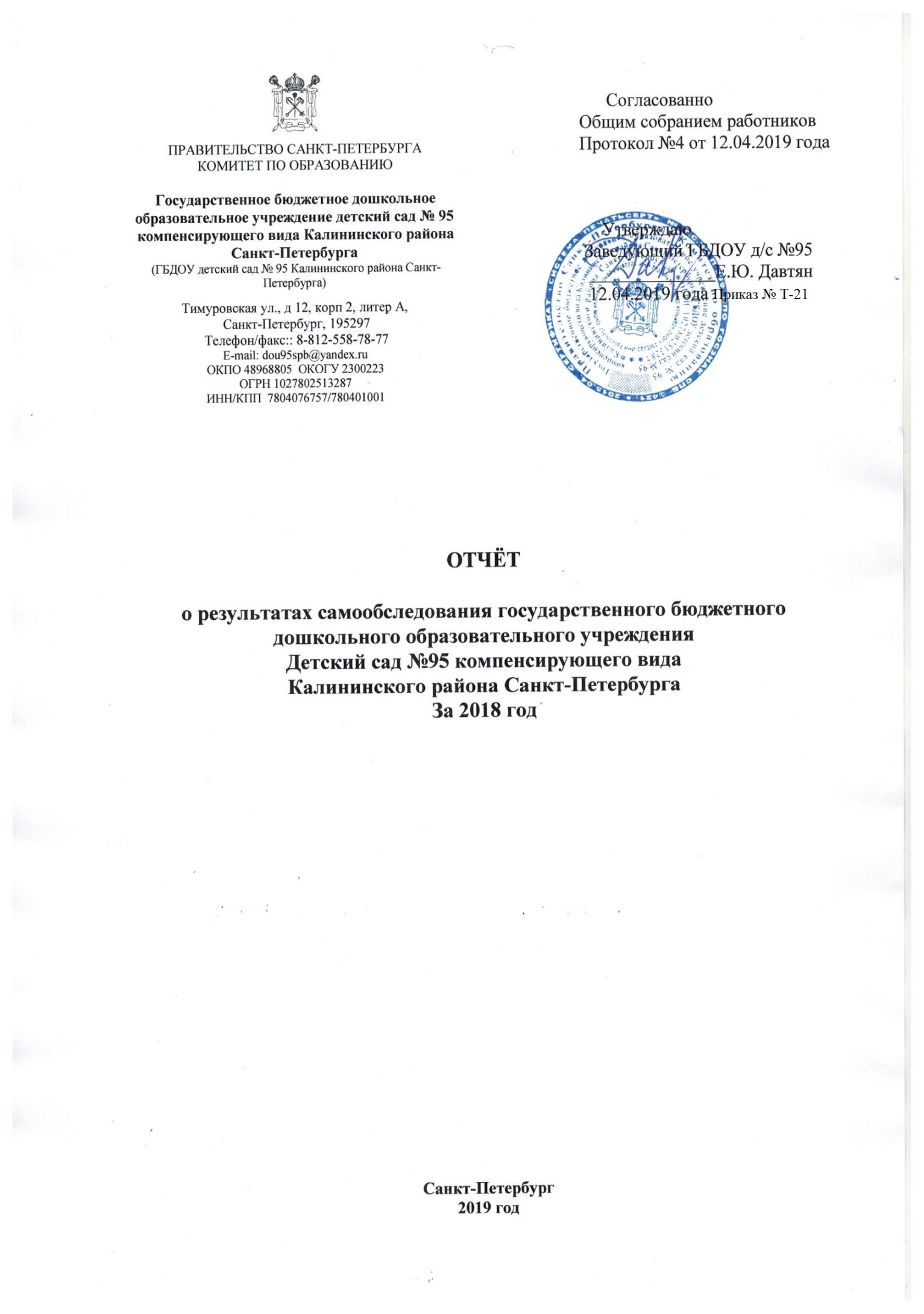 Уровень образованияУровень образованияУровень образованияУровень образованияВысшее образованиеВысшее образованиеСредне-специальноеСредне-специальноеАУППедагогиАУППедагоги32408Результаты аттестации педагоговРезультаты аттестации педагоговВысшая 15Первая17Не аттестованы (молодые специалисты)0№п/пФ.И.О.ДолжностьГде распространялся опыт1Иванова Татьяна ЮрьевнаВоспитательРайонное методическое объединение воспитателей и специалистов службы сопровождения Калининского района СПб на базе ГБДОУ детский сад №952Вересова Мария СергеевнаВоспитательПедагогический колледж №83Селиванова Татьяна НиколаевнаВоспитательРайонное методическое объединение воспитателей и специалистов службы сопровождения Калининского района СПб на базе ГБДОУ детский сад №95№п/пФ.И.О.Место проведенияРезультат1Петрова Анна АлексеевнаГБОУ школа –интернат №2 Кировского района Санкт-ПетербургаГородской семинар «Преемственность в работе детского сада и школы в концепции ФГОС ОВЗ»Сертификат участника2Вересова Мария Сергеевна ГБОУ школа –интернат №2 Кировского района Санкт-ПетербургаГородской семинар «Преемственность в работе детского сада и школы в концепции ФГОС ОВЗ»Сертификат участника№п/пДата темаМесто проведенияУчастник Результат1Октябрь 2018турслётГБДОУ д/с №62Дети старшего дошкольного возрастаучастие2Ноябрь2018Районный музыкальный конкурс чтецов«наши добрые дела»ГБДОУ д/с №28Дети старшего дошкольного возрастаТретье местоN п/пПоказателиЕдиница измерения1.Образовательная деятельность1.1   Общая численность воспитанников, осваивающих образовательную программу дошкольного образования, в том числе:150 человек1.1.1В режиме полного дня (8 - 12 часов)150 человек1.1.2В режиме кратковременного пребывания (3 - 5 часов)0 человек1.1.3В семейной дошкольной группе0 человек1.1.4В форме семейного образования с психолого-педагогическим сопровождением на базе дошкольной образовательной организации0 человек1.2Общая численность воспитанников в возрасте до 3 лет11 человека1.3Общая численность воспитанников в возрасте от 3 до 8 лет139 человек1.4Численность/удельный вес численности воспитанников в общей численности воспитанников, получающих услуги присмотра и ухода:150человек/100 %1.4.1В режиме полного дня (8 - 12 часов)150человек /100 %1.4.2В режиме продленного дня (12 - 14 часов)0 человек / 0 %1.4.3В режиме круглосуточного пребывания0 человек / 0 %1.5Численность/удельный вес численности воспитанников с ограниченными возможностями здоровья в общей численности воспитанников, получающих услуги:150 человек / 100 %1.5.1По коррекции недостатков в физическом и (или) психическом развитии150 человек / 100 %1.5.2По освоению образовательной программы дошкольного образования150 человек / 100 %1.5.3По присмотру и уходу0 человек / 0 %1.6Средний показатель пропущенных дней при посещении дошкольной образовательной организации по болезни на одного воспитанника12 дней1.7Общая численность педагогических работников, в том числе:32 человек1.7.1Численность/удельный вес численности педагогических работников, имеющих высшее образование24 человек 1.7.2Численность/удельный вес численности педагогических работников, имеющих высшее образование педагогической направленности (профиля)24 человек 1.7.3Численность/удельный вес численности педагогических работников, имеющих среднее профессиональное образование8 человек /1.7.4Численность/удельный вес численности педагогических работников, имеющих среднее профессиональное образование педагогической направленности (профиля)8  человек 1.8Численность/удельный вес численности педагогических работников, которым по результатам аттестации присвоена квалификационная категория, в общей численности педагогических работников, в том числе:31 человек /89,5%1.8.1Высшая15 человек /20 %1.8.2Первая17 человек /75%1.9Численность/удельный вес численности педагогических работников в общей численности педагогических работников, педагогический стаж работы которых составляет:1.9.1До 5 лет11.9.2Свыше 30 лет5 человека /14,8%1.10Численность/удельный вес численности педагогических работников в общей численности педагогических работников в возрасте до 30 лет2 человека / 5 %1.11Численность/удельный вес численности педагогических работников в общей численности педагогических работников в возрасте от 55 лет6 человек / 18,5 %1.12Численность/удельный вес численности педагогических и административно-хозяйственных работников, прошедших за последние 5 лет повышение квалификации/профессиональную переподготовку по профилю педагогической деятельности или иной осуществляемой в образовательной организации деятельности, в общей численности педагогических и административно-хозяйственных работников32 человек / 100%1.13Численность/удельный вес численности педагогических и административно-хозяйственных работников, прошедших повышение квалификации по применению в образовательном процессе федеральных государственных образовательных стандартов в общей численности педагогических и административно-хозяйственных работников32 человек / 100%1.14Соотношение "педагогический работник/воспитанник" в дошкольной образовательной организации32 человек/150человек1.15Наличие в образовательной организации следующих педагогических работников:1.15.1Музыкального руководителяда1.15.2Инструктора по физической культуреда1.15.3Учителя-логопедада1.15.4Логопедада1.15.5Учителя-дефектологада1.15.6Педагога-психологада2.Инфраструктура2.1Общая площадь помещений, в которых осуществляется образовательная деятельность, в расчете на одного воспитанника4,7  кв. м2.2Площадь помещений для организации дополнительных видов деятельности воспитанников181,7 кв. м2.3Наличие физкультурного залада2.4Наличие музыкального залада2.5Наличие прогулочных площадок, обеспечивающих физическую активность и разнообразную игровую деятельность воспитанников на прогулкеда